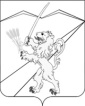 СОВЕТ ЗАССОВСКОГО СЕЛЬСКОГО ПОСЕЛЕНИЯЛАБИНСКОГО   РАЙОНА(четвертый созыв)РЕШЕНИЕот 28.03.2022 г.                                                                                                                            № 99/43станица ЗассовскаяО внесении изменения в решение Совета Зассовского сельского поселения Лабинского района от 28 февраля 2018 года  № 151/52 «Об утверждении правил благоустройства территории Зассовского сельского поселения Лабинского района»В целях приведения Правил благоустройства территории Зассовского сельского поселения Лабинского района в соответствие с действующим законодательством, в соответствии с Федеральным законом от 6 октября 2003 года № 131-ФЗ «Об общих принципах организации местного самоуправления в Российской Федерации», Уставом Зассовского сельского поселения Лабинского района Совет Зассовского сельского поселения Лабинского района РЕШИЛ:1. Внести в решение Совета Зассовского сельского поселения Лабинского района от 28 февраля 2018 года № 151/52 «Об утверждении правил благоустройства территории Зассовского сельского поселения Лабинского района» следующее изменение:в пункте 4.13.2. раздела 4 Правил благоустройства территории Зассовского сельского поселения Лабинского района  слова «с Ветеринарно-санитарными правилами сбора, утилизации и уничтожения биологических отходов, утвержденными Главным государственным ветеринарным инспектором Российской Федерации от 4 декабря 1995 года № 13-7-2/469» заменить словами «Ветеринарными правилами перемещения, хранения, переработки и утилизации биологических отходов, утвержденными приказом Министерства сельского хозяйства Российской Федерации от 26 октября 2020 года № 626».2. Специалисту 1 категории администрации Зассовского сельского поселения Лабинского района (Фроловой) разместить настоящее решение на официальном сайте администрации Зассовского сельского поселения Лабинского района в информационно-телекоммуникационной сети «Интернет».	3. Контроль за выполнением настоящего решения возложить на комитет по вопросам сельского хозяйства, использования земли, охраны природы, фермерских хозяйств и экологии, строительства, жилищно-коммунального хозяйства, бытового и торгового обслуживания населения (Черчатый).	4. Решение вступает в силу со дня его официального опубликования. Глава Зассовского сельского поселения Лабинского района	   			                С.В. Суховеев 